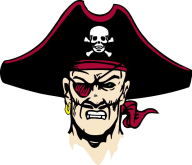 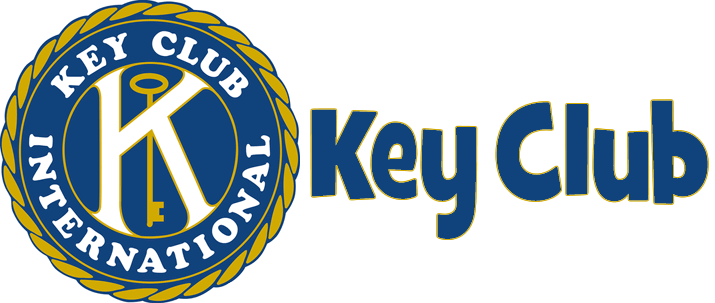 Braden River High School Key Club New Membership ApplicationThis application and signed Code of Conduct is due January 17th, 2017 to room 403 by 2:30 PM and must be personally handed to Ms. McNally or the officer present.  No applications will be accepted during the school day (7:45 am - 2:05 pm) or via mailbox, email, or by a second party. Please print legibly!Name:______________________________________ DOB:_____/_____/_____ Gender: M or FAddress:______________________________________________________________________City:___________________________  State:______________   Zip Code:__________________Home Phone:____________________________Cell Phone:_____________________________Email:___________________________________________ T-Shirt Size: ______ Grade: ______Parent/Guardian:________________________  Cell Phone: ____________________________ Parent/Guardian Email:__________________________________________________________Were you involved in K-Kids? Circle One:  Yes or No. Were you involved in Builder's Club? Circle One:  Yes or NoHave you previously been a member of Key Club?  If so, state the dates of membership, and if you have been terminated or left the club, state why. Answer the following questions. Take them seriously. They'll be a great decision factor in becoming a member.Why would you like to join Key Club, and what can you contribute if you are accepted? Are you involved in any other activities/organizations/sports?  (List any offices held)How does service impact the community, and why is it an important part in our lives?In today’s world, what does service mean? How can a couple of hours of service impact the community greatly?As a member, what are you hoping to gain from being in Key Club?What types of service projects do you enjoy doing? List a couple of service projects that you believe would be beneficial to our school and community.What are some character traits that would be beneficial or disadvantageous to your participation in Key Club events? Explain. Do you need transportation to projects or meetings?  Circle One:  Yes or No Can you participate in events on Saturdays? If no, please state why (optional).How did you find out about Key club?  The Braden River High School Key Club Code of Conduct must be turned in with the membership application.  Membership dues ($32) will be collected once the Membership List has been determined.  The Membership Dues must be turned in by January 31st before 3:00pm or membership will be withdrawn.Braden River High School Key Club Code of Conduct2016-2017Key Club members must complete a minimum of 10 hours ONLY for the first quarter. It is mandatory to complete 15 hours for each of the following quarters (2nd, 3rd, 4th), or they will be ineligible to continue their membership in BRHS Key Club. The service hours must be earned by participating in BRHS Key Club projects and/or a Board of Directors approved project. There will be hour progress reports given mid-quarter via email to allow members to keep track of their progress.  Members will also be able to see their hours posted monthly with the club's Pride Report. If a member sees a mistake with their hours, they have one week to place a comment in the comment explaining what needs to be fixed. If no problems are reported in a week of it being updated, all will be recorded as standing for official Key Club records.Every Key Club member must attend 6 meetings per quarter. They will be ineligible to continue their membership in BRHS Key Club if they are unable to reach those requirements. Every member must report to their Class Director to sign in to each meeting at the end of the meeting. Members are expected to attend the entire meeting. If a member needs to leave the meeting early, they are to go to the Class Director and it will be noted on the attendance sheet.  If the member does not follow these requirements, then they will not be accounted for at the meeting.Every Key Club member is expected to attend all projects they sign up for or are Board of Directors required. If they fail to be present at the event, they will earn a "strike".  If they earn two strikes they will be asked to leave the club. To avoid getting a strike, the member must find a replacement member to take their spot if they cannot attend the event. There will be a replacement sheet next to the sign-up sheets. The Office in charge of the event must be notified, in writing, of who is replacing who in order for it to count. If the replacement attends the project, no strike will be given. If they do not attend, both the original club member and the replacement will receive a strike. This is Key Club's "Two Strike Rule."  Each member must attend one After Meeting Project (AMP) per Quarter.  Failure to attend one AMP per quarter will result in a strike.Every Key Club member must participate in all major emphasis programs, major club fundraiser(s), and Board of Directors mandatory projects. These include, but are not limited to, the Walk for Life, Trick-or-Treat for UNICEF, Key Club Cup, and the Volleyball Tournament.  If a member does not participate, they will earn a strike and be put on the school's debt list for the donation amount or required fundraiser amount.The Two Strike Rule will start over again each quarter.Key Club members, who want to run for a Key Club Office or be a Committee Chair, must be in good standing with the club, must not owe money to the club, and must have their 15 hours per quarter in on time. All members who wish to be in the Board of Directors must earn 75 service hours during the time that he/she is in office. Key Club members must keep track of their own service hours and document those hours with the school for their official transcripts. The Key Club Secretary will also keep track of the hours for the club purposes and to document with Key Club International.  Every Key Club member is required to conduct themselves at school, at Key Club project/events, and in the community when representing the club in a manner that is becoming of a member/leader and in accordance with the School Board Conduct/Discipline Policies.Every Key Club member is required to display positive characteristics, a good work ethic, and act respectfully and responsibly when at any Key Club/K-Family project or event.Every Key Club member is required to report any indiscretions of the club's Code of Conduct to the faculty advisor or other responsible adult at any Key Club/K-Family project or event within one week of the indiscretion.   Failure to report to the faculty advisor within one week will result in removal from the club.Every Key Club member is expected to wear the Key Club shirt to events and projects unless specifically told otherwise.Every Key Club member is expected to read and adhere to all Articles and Sections in the BRHS Key Club's Bylaws (available on the clubs website: brhskeyclub.weebly.com) and will be subject to dismissal from the club as outlined in that document.As indicated by my signature, I agree to abide by the Key Club Code of Conduct and Bylaws. My signature also gives me and my guardian/parent's permission to use photos taken at club events in the club's publications and website. My guardian/parent's signature below also grants their permission for me to join the club and indicates their agreement with the Key Club Code of Conduct and Bylaws.Student Signature: __________________________________________Date:__________Guardian/Parent Signature: ___________________________________Date:__________** This form must be signed by both member and guardian/parent and returned with the Membership Application. Thank you!PeriodTeacherRoom #1234567